Deutsche Entwicklungszusammenarbeit (EZ)Deutschland hat 2020 für die Entwicklungszusammenarbeit (ODA) ausgegeben…
A: Rund 250 Millionen Euro.B. Rund 2,5 Milliarden EuroC. Rund 25 Millliarden Euro.D: Rund 250 Milliarden Euro.ODA = Official Development Assistance, die Finanzmittel für die Entwicklungszusammenarbeit der westlichen Staaten (OECD).Quelle: OECD – Aid Statistics - preliminary data 2020.Die deutschen Ausgaben für Entwicklungszusammenarbeit (2020) entsprachen…A: 0,73% unserer Wirtschaftsleistung.B: 1,73% unserer Wirtschaftsleistung.A: 2,73% unserer Wirtschaftsleistung.A: 3,73% unserer Wirtschaftsleistung.Quelle: OECD – Aid Statistics - preliminary data 2020.Gemessen an der Wirtschaftsleistung war 2020 der größte Geber von EZ…A: DeutschlandB: LuxemburgC: USAD: SchwedenSchweden: 1,14% des BNE für EZ.Quelle: OECD – Aid Statistics - preliminary data 2020.Unter Gerd Müller ist (2013 bis 2021) wurde die deutsche EZ…A: halbiert.B: konstant gehaltenC: verdoppeltD: vervierfacht.Von 2013 (12,5 Mrd. €) bis 2020 (24,9 Mrd. €) fast verdoppelt.Der Anteil der Ausgaben für epol. Bildung an den gesamten EZ-Ausgaben betrug 2019…A: 0,74%B: 1,74%C: 2,74%D: 3,74%Quelle: WUS 2021Hauptempfänger der bilateralen deutschen EZ war 2019…A: BurundiB: ChinaC: IndienD: SyrienWelche Bedeutung hat die erhaltene Entwicklungshilfe für die afrikanischen Länder – gemessen an deren Wirtschaftsleistung?A: 3,2%B: 6,2%C: 12,2%D: 24,2%Quelle: Weltbank. https://data.worldbank.org/indicator/DT.ODA.ODAT.GN.ZSDas wichtigste Medium zur Information über epol. Themen ist in Deutschland…A: das öffentlich-rechtliche FernsehenB: die Zeitung (print)C: das RadioD: Social Media56% der Befragten gaben das (öffentlich-rechtliche) Fernsehen als wichtigste Informationsquelle an.DEval Meinungsmonitor Entwicklungspolitik 2019.Am meisten zu unterstützen sind nach Ansicht der deutschen Bevölkerung…A: die Länder AfrikasB: fragile StaatenC: muslimische StaatenD: Staaten mit hoher KorruptionDEval Policy-Brief 4/2021 Was steht nicht im neuen Koalitionsvertrag der Bundesregierung?A: Wir unterstützen eine Initiative für ein kodifiziertes Staateninsolvenzverfahren,B: Wir setzen uns für die Aufhebung des Patentschutzes bei wichtigen Impfstoffen in Zeiten epidemischer Notlagen ein.C: Wir stärken die entwicklungspolitische Bildungsarbeit der ZivilgesellschaftD: Wir werden die ODA-Quote von mindestens 0,7% des BNE einhalten.Welthaus-Bielefeld
Kurs Entwicklungsfragen - Quiz-3-Deutsche EZWelthaus-Bielefeld
Kurs Entwicklungsfragen - Quiz-3-Deutsche EZDeutsche EntwicklungszusammenarbeitDeutsche EntwicklungszusammenarbeitEin Online-Quiz für SmartphonesEin Online-Quiz für SmartphonesDidaktische HinweiseDidaktische HinweiseZielgruppeKurzweiliges Quiz für Schülerinnen und Schüler ab Klasse 11.
Es wäre günstig, wenn sich die SuS schon ein wenig mit staatlicher Entwicklungspolitik befasst haben und einzelne Termini und ihre Abkürzungen (ODA, EZ, BMZ) kennten. Technische 
Voraussetzungen:Für das Online-Quiz brauchen alle Mitspielenden ein Smartphone. Außerdem muss es einen WLan-Zugang zum Internet im Raum geben. Eventuell können auch zwei SpielerInnen mit einem Smartphone am Online-Quiz teilnehmen.
Raumausstattung: Besser ist es, wenn es gleichzeitig eine Leinwand mit Beamer und Laptop gibt, mit deren Hilfe die Fragen und die Antworten eingeblendet werden.Anzahl:Es kann eine beliebige Anzahl von Schülerinnen und Schüler (SpielerInnen) teilnehmen.Zeitbedarf30 bis 45 Minuten.Das Online-Quiz kann auch gut in einer Vertretungsstunde eingesetzt werden.Inhalte10 Fragen zur deutschen Entwicklungszusammenarbeit Anforderungs-
niveauDas Online-Quiz enthält 10 Fragen, die es möglichst schnell zu beantworten gilt. Punkte gibt es für die richtige Antwort und für die benötigte Zeit.Beteiligung von KleingruppenGegebenenfalls können die SpielerInnen auch paarweise am Online-Quiz teilnehmen.Erläuterungen der AntwortenEs ist notwendig, nach der Durchführung des Quiz die Antworten später zu erläutern, weil das Quiz während der Durchführung keine Begründungen einblendet. NacharbeitAufgreifen und Vertiefen von „Aha-Effekten“, Denk- und DiskussionsanstößenNotwendige Vorbereitungen und StartNotwendige Vorbereitungen und StartAufbauenBeamer und Laptop aufbauen und anschließen.Das Quiz kann auch nur über die Handys der Schülerinnen und Schüler gespielt werden.
WLan-Zugang herstellen. Den Teilnehmenden ggfs. den WLan-Zugang mitteilen.RegistrierenDas Quiz ist auf der Plattform „QuizAcademy“ (https://quizacademy.de/) zu finden. Die Lehrerin oder der Lehrer muss sich zunächst mit seinem PC/Laptop auf dieser Website registrieren (für Lehrer - „jetzt registrieren). Die Anmeldung ist kostenlos. Erst nach der Registrierung funktioniert das Abrufen unseres Quizzes.Quiz abrufen durch LoLBitte anmelden mit Ihrem registrierten Zugang zur QuizAcademy an.Gehen Sie auf Kurs-Markt (linke Spalte).Geben Sie im Suchfeld (unter: Kurse entdecken) den Kurs „Entwicklungsfragen“ ein.Klicken Sie rechts auf das Plus-Zeichen, um den Kurs in ihr Menü zu importieren – und dann auf „importieren“.Gehen Sie dann wieder auf „Kurse“ (linke Spalte)Markieren Sie den Kurs „Entwicklungsfragen“ und dann das Quiz, das Sie spielen wollen (hier: „Welthaus Bielefeld 3 Deutsche Entwicklungszusammenarbeit“).Klicken Sie auf die drei Punkte rechts – und dann auf „Live-Quiz starten“. Geben Sie bei den Einstellungen noch die Ratezeit (Sekunden) je Frage ein.Wenn Sie jetzt unten rechts auf „Live-Quiz starten“ klicken, ist das Quiz online und die Spielerinnen und Spieler können sich (erst dann) einloggen.Anmelden der TeilnehmendenAlle Mitspielenden brauchen ein internetfähiges Smartphone oder Tablet. Sie rufen die Website qa-b.de auf. Danach muss der Code für das Quiz eingegeben werden. Dieser wird Ihnen nach Anmeldung und nach Aufruf des Quizzes angezeigt und ist den SpielerInnen mitzuteilen. Alternativ kann auch der angezeigte QR-Code aktiviert werden. Abschließend geben die SuS noch einen Vornamen ein.
Wenn sich alle Teilnehmenden eingeloggt haben, kann das Quiz starten.
Wichtig ist: Es gibt 10 Fragen, die in einer bestimmten Zeit (z.B. in maximal 30 Sekunden) beantwortet werden müssen. 
Die SuS währen die richtige Antwort aus und klicken dann auf Antwort abgeben. Ohne diesen letzten Klick wird die Antwort nicht registriert und nicht gewertet!FragenAlle SpielerInnen erhalten 10 Fragen mit je vier Antwortmöglichkeiten. Nur eine davon ist die richtige Antwort. Für jede Antwort gibt es (je nach Einstellung) eine maximale Zeit (z.B. 30 Sekunden). Die richtige Antwort und nur dann die schnellste Beantwortungszeit bringen die Punkte.StartSobald alle Mitspielenden sich eingewählt haben, gibt die Lehrerin/der Lehrer das Spiel frei (Start).SiegGewonnen hat der Spieler oder die Gruppe mit den meisten Punkten. Die Sieger werden nach der Beantwortung der Fragen am Ende automatisch angezeigt. Der Sieger/die Siegergruppe sollte einen kleinen Preis erhalten.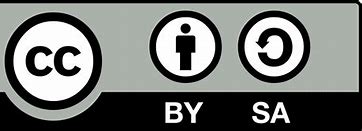 Unsere  Quizze stehen unter Creative Commons-Lizenzen. Vervielfältigung, Veröffentlichung und sogar Bearbeitung sind bei uns ausdrücklich gestattet. Bei Veröffentlichung müssen die von den Urhebern vorgegebenen Lizenzen eingehalten und der Urheberhinweis genannt werden. Lizenzbedingungen: Creative Commons CC BA SA 4.0Urheberhinweis: Welthaus Bielefeld. Website: www.welthaus.de/bildung Urheberhinweis: Welthaus Bielefeld. Website: www.welthaus.de/bildung 